磯子区連合町内会長会11月定例会日時　令和４年11月17日（木）10：00会場　区総合庁舎７階　７０１・７０２号会議室○ 会長あいさつ○ 区長あいさつ警察・消防の議題１　磯子警察署（１）令和４年10月末の犯罪発生状況について磯子区内の犯罪発生件数405件で、前年に比べ37件の増加となっています。特殊詐欺の被害件数は43件で、前年に比べ15件の増加となっています。２　磯子消防署（１）火災・救急状況について横浜市内の10月末までの火災発生件数は512件で、前年に比べ69件の減少となっています。磯子区内の火災発生件数は18件で、前年に比べ８件の減少となっています。救急出場件数は、区内全体では、9,158件で、前年に比べ1,516件増加となっています。市内全体では、200,998件で、前年に比べ31,928件の増加となっています。（２）令和５年磯子区消防出初式ポスターの掲出依頼について　　　 令和５年１月７日（土）午前10時から、磯子公会堂及び磯子区役所駐車場におきまして、磯子区消防出初式を開催いたします。　　　 新型コロナウィルスの感染防止に配意しつつ、式典、消防総合演技、消防団員による一斉放水のほか、消防ふれあいコーナーなどを行います。       つきましては、周知のためのポスターを作成しましたので、自治会町内会の掲示板に掲出してくださいますよう、お願いいたします。〇問合せ先 　磯子消防署総務・予防課　庶務係　担当：芥田・山本 　 電話：７５３－０１１９　FAX：７５３－０１１９市連の報告１　電力・ガス・食料品等価格高騰緊急支援給付金について（情報提供）　電力・ガス・食料品等の価格高騰による負担増を踏まえ、特に家計への影響が大きい住民税非課税世帯等に給付金を支給します。（１）対象者　　①住民税非課税世帯（基準日：令和４年９月30日）②家計急変世帯※　いずれも、住民税が課税されている方の扶養親族等のみからなる世帯を除きます。（２） 支給額　　   １世帯あたり５万円（支給は１回のみ）（３） 申請受付期間 令和４年11月15日（火）から令和５年１月31日（火）まで（４） 申請手続　   世帯の状況により、必要な手続きが異なります。　　　　 なお、令和４年度住民税非課税世帯のうち、臨時特別給付金を世帯主の口座で受給している世帯については、申請手続きが不要となります。（５） 問合せ先　　　 【事業の問合せ先】横浜市電力・ガス・食料品等価格高騰緊急支援給付金コールセンター電話：０１２０－０４５－３２０　FAX：０１２０－３０３－４６４（９時から19 時まで。土日祝、12 月29 日から１月３日を除く。）【所管課】　　　　　　健康福祉局総務課　臨時特別給付金担当：吉田、高橋　　　　　  電話：６７１－４７５４　FAX：６６４－４７３９２　新型コロナウイルスとインフルエンザの同時流行に備えた広報について（掲示依頼）　   新型コロナウイルスとインフルエンザの同時流行に備え新型コロナの検査キットや解熱鎮痛薬等の常備や感染予防対策の周知を図るため、広報用のチラシ及びワクチンの接種間隔短縮について掲載した「ワクチンニュース No.18」を作成しましたので各自治会町内会の掲示板への掲出をお願いします。〇　問合せ先　　（新型コロナの検査キットや解熱鎮痛薬等の常備や感染予防対策の広報用チラシ　について）　　健康福祉局健康安全課　担当：嶋野電話：６７１－２４４５　FAX：６６４－７２９６　　　　　（ワクチンニュースについて）健康福祉局健康安全課　担当：工藤・横路電話：６７１－４８４０　FAX：６６４－７２９６３　民生委員・児童委員及び主任児童委員の一斉改選に伴う推薦結果について（情報提供）　民生委員・児童委員及び主任児童委員の一斉改選にあたり、候補者推薦にご協力いただ き有難うございました。　　ご推薦いただいた候補者につきまして、横浜市民生委員推薦会（10月26日（水）開催）及び横浜市社会福祉審議会民生委員審査専門分科会（11月１日（火）開催）における審査を経て、横浜市長より厚生労働大臣へ推薦し、12月1日付で委嘱される予定です。〇　問合せ先福祉保健課　運営企画係　担当：川嶋・加藤　　　 電話：７５０－２４１１　FAX：７５０－２５４７４　「自治会町内会に対する依頼の見直しに向けたアンケート」の実施について　自治会町内会がコロナ禍等を契機に、活動スタイルの見直しをされている中で、横浜市としましても、それに対応した方向性を検討するためには、自治会町内会の状況把握や地域のニーズに寄り添うことが重要と考えています。そこで、令和２年度に実施しました「自治会町内会・地区連合町内会アンケート調査」で、「行政からの依頼事項」に対し、61.1％の方が「負担だと感じるものがある」と回答したことをうけ、特に割合の多かった「委嘱委員の推薦」及び「行政からの情報周知」について、自治会町内会長の皆様のお声をお聞かせください。 （１）回答方法横浜市電子申請・届出システム、返信用封筒による調査票の郵送（２）回答期限令和５年１月４日（水）（３）問合せ先市民局地域活動推進課　電話：６７１－２３１７　FAX：６６４－０７３４健康福祉局地域支援課電話：６７１－４０４６　FAX：６６４－３６２２５　コロナ禍における地域活動推進費の活用事例の再周知について（情報提供）　今年度も新型コロナウイルス感染症の影響などにより、以前のように活動ができていない自治会町内会が多いと思います。　そこで、令和２年度にご提示しました活用事例をもとに、改めてコロナ禍における地域活動推進費の活用事例をまとめましたので、情報提供いたします。当初計画していなかった内容でも、公益的活動を行う上で必要であれば、予算の範囲内で地域活動推進費をご活用いただけます。 　　　〇　問合せ先地域振興課地域活動係　担当：金澤、中谷、野口電話：７５０－２３９１　FAX：７５０－２５３４区連の議題１　議題・依頼事項（１）各種委嘱委員の推薦依頼について　現在、委嘱している各種委員の任期が令和５年３月31日をもって満了となるため、新たな委員の推薦について、依頼いたします。　※１　自治会町内会あての依頼文にて推薦人数をお示しします２　事務連絡（１）根岸住宅地区における原状回復作業について根岸住宅地区の原状回復作業については、当初計画では本年１２月の完了を目指してきたところですが、さらに一定の期間を要する見込みであり、返還・引渡しもその後になる予定です。〇　問合せ先【原状回復作業の内容について】南関東防衛局管理部施設管理課電話：２１１－７１０５ 　FAX：６７１－１５６６南関東防衛局企画部地方調整課基地対策室電話：２１１―７１３４　 FAX：６６１―２１７７　　　【根岸住宅地区の跡地利用計画について】
政策局基地対策課電話：６７１－４６１９　 FAX：６６３－２３１８（２）磯子駅前西口エレベーター工事のお知らせ磯子駅前西口エレベーターについて、改修工事を行います。工事期間中は終日エレベーターの使用ができませんので、隣接した階段や迂回路をご利用ください。ご利用の皆様方には、ご不便をお掛けいたしますが、ご理解とご協力をお願いいたします。　　ア　工事期間　　　 令和５年２月上旬～令和５年３月下旬（予定）　 イ　工事内容　　　 既設油圧式エレベーター撤去、新規マシンルームレス式エレベーター設置ウ　工事場所　　磯子区森一丁目１番地先エ  問合せ先道路局施設課　担当：松田 　　　 電話：６７１－２７３２　FAX：６５１－５４４３（３）令和５年住宅・土地統計調査の準備事務の実施に伴う協力について　　令和５年10月１日に、総務省所管による住宅・土地統計調査 （統計法（国の統計に関する基本的な法律）に基づいた基幹統計調査）が実施されます。これに伴い、準備事務（単位区設定）が実施されます。神奈川県知事が任命した指導員が対象地域内を巡回しますので、御承知おきいただきますとともに、世帯等から質問などがあった場合は、総務課統計選挙係へお問い合わせいただくよう御案内をお願いいたします。【指導員の巡回時期】　　令和５年１月中旬～２月上旬　　※なお、指導員は、活動中は顔写真の入った指導員証を携行しています。〇　問合せ先　　　総務課統計選挙係　担当：松林・大熊・夏目　　　電話：７５０－２３１６　FAX：７５０－２５３０（４）令和５年磯子区新年賀詞交換会の中止について　 令和５年磯子区新年賀詞交換会は、新型コロナウイルス感染症拡大防止のため、中止とすることを実行委員会で決定しました。〇問合せ先　　総務課庶務係　担当：髙橋、濱中　　電話：７５０－２３０８　FAX：７５０－２５３０（５）磯子区自治会町内会広報掲示板設置等補助金の第二期募集実施について磯子区自治会町内会広報掲示板設置等補助金の第二期募集実施について、ご案内いたします。申請をご希望の場合は、期限までに必要書類のご提出をお願いいたします。　　 　ア　申請対象者自治会町内会、地区連合町内会　　 　イ　補助対象経費掲示板の新設（建替えを含む）、修繕、既存の設置場所よりも掲示板の効果が向　上する移設にかかる経費※建替えの場合、掲示板の撤去にかかる費用は補助対象とはなりません。　※修繕には改修を含みます。　 ウ　補助率・補助限度額　  　　（ア）新設　補助率：費用の３分の２　補助限度額：10万円　　　　　（イ）修繕、既存の設置場所よりも掲示板の効果が向上する移設　補助率：費用の３分の２　補助限度額：４万円　エ　申請期間令和４年11月17日（木）～令和５年１月31日（火）　　※第一期期間中にご申請いただいた自治会町内会からの申請も可能です。　      （同一自治会町内会からの申請は、申請期間内に１回とします。）オ　申請書類提出・問合せ先地域振興課地域活動係　担当：金澤、中谷　　　 電話：７５０－２３９１　FAX：７５０－２５３４      【URL】https://www.city.yokohama.lg.jp/isogo/kurashi/kyodo_manabi/kyodo_shien/jichichou/keijiban.html　（６）令和４年度自治会町内会長永年在職者表彰受賞者について令和４年度自治会町内会長永年在職者表彰について、受賞者が決定いたしましたのでご連絡いたします。なお、受賞者に感謝の気持ちをお伝えする場として、令和４年度磯子区自治会町内会長感謝会を次のとおり執り行います。出席者につきましては、受賞者のみとさせていただきます。受賞者の皆様には、地域振興課より改めてご連絡いたします。ア　開催日時令和５年３月１日（水）開会17：00（予定）イ　会場磯子区役所　７階会議室ウ　出席者令和４年度永年在職者表彰受賞者のみエ　表彰受賞者に表彰状と記念品の贈呈を行います。オ　問合せ先地域振興課地域活動係  担当：金澤、坂本電話： ７５０－２３９１  Fax ７５０－２５３４（７）「磯子暮らしのセミナー」の開催について磯子区消費生活推進員の会の主催により、「磯子暮らしのセミナー 『いまさら聞けないごみの分別講座』」を開催します。　　ア　開催日時　　　 令和４年12月19日（月）　午前10時30分から正午まで　 イ　会場　　　 磯子区役所　７階会議室（磯子区磯子３－５－１）　 ウ　講師　　 　資源循環局　磯子事務所　古澤　義徳　職員　　　　エ　参加について　　　　　　当日先着50名定員（参加申込不要、参加費無料）となります。オ  問合せ先地域振興課地域活動係　担当：金澤、境　　　 電話：７５０－２３９７　FAX：７５０－２５３４３　区社会福祉協議会（１）令和４年度共同募金について　共同募金について、今年度もお忙しい中ご協力いただき、ありがとうございます。　10月31日現在で、募金額は下記の通りとなっております。引き続きご協力のほど、よろしくお願いいたします。なお、募金に関わる資材等で不足がございましたら、事務局までご連絡ください。　【一般（赤い羽根）募金】【年末たすけあい募金】　　〇  問合せ先磯子区社会福祉協議会 　担当：山﨑電話：７５１－０７３９　FAX：７５１－８６０８４　その他（１）資料配布ア　汐見台自治会連合会だより　第412号イ　横浜市消費生活総合センター　月次相談リポート　　　 各自治会町内会に配布　ウ　令和４年度年末の交通事故防止運動　横浜市実施要綱　 各自治会町内会に配布エ　令和４年度飲酒運転根絶強化月間　横浜市実施要綱　   各自治会町内会に配布オ　年末年始のごみと資源物の収集日程　　　　　　　 各自治会町内会に掲示板数カ　民児協いそご 第 46 号　　　　　　　　　　　　　　　各自治会町内会に配布キ  横浜市における新型コロナウイルス感染症発生状況閉　会次回開催日：令和５年１月17日（火）10：00（※12月は休会となります）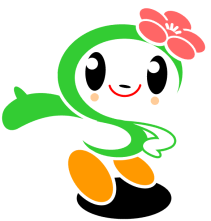 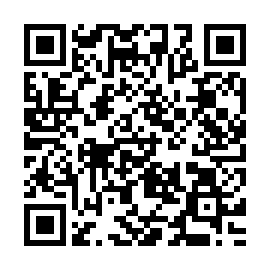 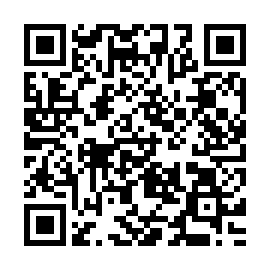 委員名称委嘱期間委嘱人数推薦者提出期限提出・問合せ先資料番号明るい選挙推進協議会推進員令和５年４月１日～令和７年３月31日（２年間）原則として自治会町内会から１名令和５年１月13日（金）磯子区選挙管理委員会事務室（区役所総務課　　統計選挙係）【電話】750-2316１スポーツ推進委員令和５年４月１日～令和７年３月31日（２年間）原則として自治会町内会から１名　令和５年２月24日（金）区役所地域振興課区民活動支援担当【電話】750-2393２消費生活推進員令和５年４月１日～令和７年３月31日（２年間）原則として自治会町内会から１名令和５年２月24日（金）区役所地域振興課地域活動係【電話】750-2397３保健活動推進員令和５年４月１日～令和７年３月31日（２年間）原則として自治会町内会から　　１名※１令和５年２月24日（金）区役所福祉保健課【電話】750-2445４環境事業推進委員令和５年４月１日～令和７年３月31日（２年間）原則として自治会町内会から１名　令和５年２月24日（金）資源循環局磯子事務所【電話】761-5331５本年度目安額（円）募金額（円）戸別募金16,102,8304,485,982その他1,007,170802,023合計17,110,0005,288,005本年度目安額（円）募金額（円）戸別募金8,109,8151,801,096その他220,185-合計8,330,0001,801,096